       Мастер-класс «Приобщение к народным традициям»Подготовил воспитатель старшей группы №4 Чернова Галина Анатольевна   Цели и задачи: Показать воспитателям методы и приёмы ознакомления детей с народными куклами.Познакомить  воспитателей с разнообразием кукол-кувадок: внешним видом, назначением, способам изготовления.Воспитывать интерес и любовь к русской национальной культуре, народному творчеству, обычаям, традициям, обрядам, народному календарю, к народным играм.    В древности существовал такой обряд "кувады", магия которого связывалась с таинством рождения ребенка. По верованиям наших предков, зарождение ребенка воспринималась как милость и расположение божественных сил, а с другой стороны, сам процесс рождения связывался с чем-то греховным (эта мысль долгие столетия навязывалась христианством - в ведической традиции нет ничего подобного! ) После родов роженица и повитухи совершали обряды очищения. Отцу ребенка отводилась активная роль – он присутствовал при рождении и обеспечивал защиту от нечистой силы, совершая магические обрядовые действия – "куваду". Поскольку рожала женщина в бане, то муж разными действиями выманивал злых духов в предбанник, где были развешаны обрядовые куклы. Верили, что в эти первые попавшиеся на глаза неодушевленные образы людей и вселялись злые духи. Самого младенца прятали в чуланные, а мужу подкладывали спеленатую куклу. После родов куклы сжигались во время обряда очищения. К концу 19 в. истоки обряда окончательно утратились и забылись, а куклы остались. Но направленность их магического действия изменилась: теперь они вывешивались над колыбелью после крещения младенца, все так же оберегая его от неисчислимых козней злых духов.Эти куклы очень просты в изготовлении. Обычно в связке бывает от 3 до 5 куколок из разноцветной ткани, куколки заменяли погремушки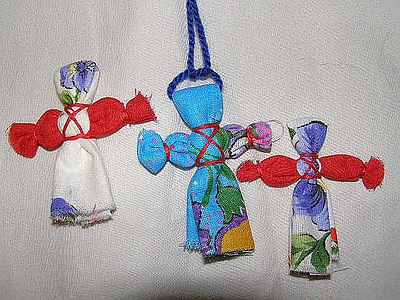 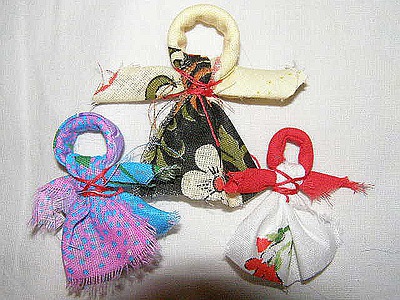 